T.C.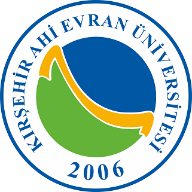 KIRŞEHİR AHİ EVRAN ÜNİVERSİTESİMÜHENDİSLİK-MİMARLIK FAKÜLTESİ…………………………………………………………………………………… BÖLÜMÜ STAJ KOMİSYONUSTAJ DEĞERLENDİRME FORMUa 5: Çok İyi, 4: İyi, 3: Orta, 2: Zayıf, 1: Çok Zayıfb Stajın başarılı sayılabilmesi için; kurum/kuruluş değerlendirme notu ortalaması ve Staj Değerlendirme Komisyonunun Öğrenci Staj Raporunu Değerlendirme sonuçlarının her birinin 5 üzerinden en az 3 olması gerekir!ÖNEMLİ NOT: Bu form Bölüm Staj Komisyonu tarafından doldurulacaktır.ÖĞRENCİNİNÖĞRENCİNİNAdı Soyadı T.C. Kimlik NoBölümüKurum/Kuruluş Değerlendirme Notu Ortalaması...........................Staj Değerlendirme Komisyonu Değerlendirme Notua, b...........................   BAŞARILI   BAŞARISIZBAŞARISIZ ise gerekçesi:…………………………………………………………………………….………………………………………………………………………………………………………………………………………………………………………………………………………………………………………………………………………………………………………………………………BAŞARISIZ ise gerekçesi:…………………………………………………………………………….………………………………………………………………………………………………………………………………………………………………………………………………………………………………………………………………………………………………………………………………BÖLÜM STAJ KOMİSYONUBÖLÜM STAJ KOMİSYONUBaşkan:Adı Soyadı : ..................................................................Unvanı        :  .................................................................İmzası         :  .................................................................Başkan:Adı Soyadı : ..................................................................Unvanı        :  .................................................................İmzası         :  .................................................................Üye:Adı Soyadı   :...........................................................Unvanı         :...........................................................İmza             :...........................................................Üye:Adı Soyadı   :...........................................................Unvanı         :...........................................................İmza             :...........................................................DEĞERLENDİRME TARİHİ  …… / …… / 20 ……DEĞERLENDİRME TARİHİ  …… / …… / 20 ……